FICHE TECHNIQUE PRODUITCARACTERISTIQUES GENERALESDENOMINATION COMMERCIALE DU PRODUIT : Galettes de bœuf assaisonnéesPOIDS : de 110 à 130 grREFERENCE : Galettes de bœuf assaisonnéesORIGINE DE LA MATIERE PREMIERE PRINCIPALE : BERGERACLIEU DE TRANSFORMATION (s’il y a lieu) : BERGERACNOMBRE D’INTERMEDIAIRES ENTRE LE PRODUCTEUR DE LA MATIERE PREMIERE PRINCIPALE ET LE CONSOMMATEUR : 1DESCRIPTIF DU PRODUIT : Galettes confectionnées avec du haché de bœuf, du sel et du poivre.DENOMINATION REGLEMENTAIRE : Galettes assaisonnéesTYPE DE PRODUIT : BœufCONSERVATION : Entre 0 et 4 degrés CETAT : SolideDUREE DE VIE : 7 JoursINFORMATIONS NUTRITIONNELLES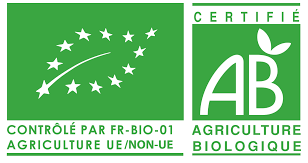 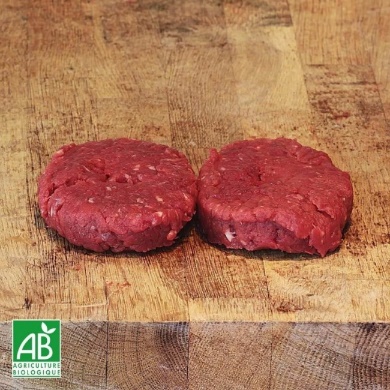                                                                               VALEURS NUTRITIONNELLES POUR 100G                                                                              VALEURS NUTRITIONNELLES POUR 100G                                                                              VALEURS NUTRITIONNELLES POUR 100G                                                                              VALEURS NUTRITIONNELLES POUR 100G                                                                              VALEURS NUTRITIONNELLES POUR 100G                                                                              VALEURS NUTRITIONNELLES POUR 100G                                                                              VALEURS NUTRITIONNELLES POUR 100G                                                                              VALEURS NUTRITIONNELLES POUR 100G                                                                              VALEURS NUTRITIONNELLES POUR 100G             ENERGIE             ENERGIEGLUCIDES (EN G)DONT SUCRES(EN G)TENEUR EN SEL(EN G)MATIERES GRASSES(EN G)DONT ACIDES GRAS SATURES(EN G)PROTEINES (EN G)FIBRE ALIMENTAIRES(EN G)KCALKJGLUCIDES (EN G)DONT SUCRES(EN G)TENEUR EN SEL(EN G)MATIERES GRASSES(EN G)DONT ACIDES GRAS SATURES(EN G)PROTEINES (EN G)FIBRE ALIMENTAIRES(EN G)2319620,00100,2115,16,6523,80Autres valeurs nutritionnelles (en mg)Autres valeurs nutritionnelles (en mg)Autres valeurs nutritionnelles (en mg)Autres valeurs nutritionnelles (en mg)